STAROSTWO  POWIATOWE  W GOLUBIU – DOBRZYNIUul. Plac Tysiąclecia 25                                 http://www.golub-dobrzyn.com.pl87-400 Golub – Dobrzyń                              http://bip.golub-dobrzyn.com.plTel. (056) 683-53-80Fax: (056) 683-53-83                                     e-mail: starosta.cgd@powiatypolskie.pl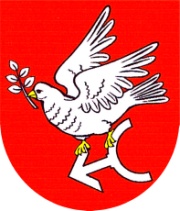 KARTA  USŁUGIREALIZOWANEJ W RAMACH PROCESU POSTĘPOWANIA ADMINISTRACYJNEGOGN- 1 Wydawania wypisów i wyrysów z operatu ewidencji gruntów i budynkówKOMÓRKA  ODPOWIEDZIALNAWydział Geodezji, Kartografii i Gospodarki NieruchomościamiPlac 1000-lecia 2587-400 Golub-DobrzyńTel. (56) 683-53-80/81Godziny urzędowania:od poniedziałku do piątku w godz. 7.30 - 15.30PODSTAWA PRAWNAUstawa z dnia 17 maja 1989 r. Prawo geodezyjne i KartograficzneRozporządzenie Ministra Rozwoju, Pracy i Technologii z dnia 27 lipca 2021 r.                  w sprawie ewidencji gruntów i budynków Ustawa z dnia 29 sierpnia 1997 r. o ochronie danych osobowych WYMAGANE  DOKUMENTYpisemny wniosek,w przypadku uzyskania danych osobowych wniosek powinien zawierać podstawę prawną upoważniającą do ich pozyskania lub wiarygodne uzasadnienie potrzeby ich pozyskania,pełnomocnictwo właściciela lub inwestora.SPOSÓB ZAŁATWIENIA  SPRAWYSporządzenie:- wypisu i wyrysu z operatu ewidencji gruntów i budynków,- uproszczone wypis z rejestru gruntów,- mapa ewidencji gruntów i budynków,- rejestry, zestawienia tworzone na podstawie bazy danych ewidencji gruntów i budynków,- zbiór danych ewidencji gruntów i budynków,- wypis z wykazu podmiotów,- wypis z wykazu działek,- inne materiały geodezyjne. OPŁATY- Wysokość należnej opłaty oraz sposób jej wyliczenia ustala się na podstawie Ustawy z dnia 17 maja 1989 r. Prawo geodezyjne i Kartograficzne- Wysokość   należnej  opłaty  oraz  sposób  jej  wyliczenia   utrwala  się  w  Dokumencie  Obliczenia  Opłaty. Pobranie opłaty następuje  w dniu wydania wypisu lub wyrysu.- Opłatę można uiścić gotówką w kasie Starostwa Powiatowego w Golubiu-Dobrzyniu ul. Plac 1000-lecia 25 (parter) - Opłata za pełnomocnictwo w wysokości 17 zł uiszczona na konto Urzędu Miasta Golubia-Dobrzynia nr konta: Bank Spółdzielczy w Piotrkowie Kujawskim O/Zbójno 35 9551 0002 0100 2219 2000 0001- Opłata za uwierzytelnienie dokumentów w wysokości 5zł od strony uiszczona na konto Urzędu Miasta Golubia-Dobrzynia nr konta: Bank Spółdzielczy w Piotrkowie Kujawskim O/Zbójno 35 9551 0002 0100 2219 2000 0001KASA CZYNNA:Poniedziałku, Środy-Piątku 8:00 – 14:30, Wtorek 8:00-15:30kartą płatniczą,lub przelewem na konto:Bank Spółdzielczy w Piotrkowie Kujawskim O/Zbójno30 9551 0002 0105 2126 2000 0002SPOSÓB DOSTARCZENIA  DOKUMENTÓWOsobiście, e-mailem lub przez urząd pocztowy za opłatą w wysokości 6,30 zł.MIEJSCE  ZŁOŻENIA  DOKUMENTÓWWydział Geodezji, Kartografii i Gospodarki Nieruchomościami       Plac 1000-lecia 25       87-400 Golub-Dobrzyń       Tel. (56) 683-53-80/81Biuro Podawcze w StarostwieE-PUAP:
/SPGDobrzyn/SkrytkaESP       /SPGDobrzyn/skrytkaTERMIN  ZAŁATWIENIA  SPRAWYBez zbędnej zwłokiW sprawach wymagających wyjaśnienia 1 miesiącTRYB  ODWOŁAWCZYOdwołanie do Wojewódzkiego Inspektora Nadzoru Geodezyjnego i Kartograficznego  w Bydgoszczy za pośrednictwem Starosty Golubsko- Dobrzyńskiego. FORMULARZ  DO POBRANIA1. Wniosek o wydanie: wypisu/wypisu i wyrysu z ewidencji gruntów i budynków (Formularz EGiB) ,2. wniosek o udostępnienie materiałów powiatowego zasobu geodezyjnego i kartograficznego (Formularz P),w tym:- mapa ewidencyjna ( Formularz P + P1),- zbiór danych ewidencji gruntów i budynków ( Formularz P + P2),- inne materiały geodezyjne ( Formularz P + P7).REJESTR  ZMIAN01.07.2010 zmiana  nr konta 06.04.2018 zmiana cennika opłat oraz wniosków o wydanie dokumentów geodezyjnych 29.01.2019 zmiana nr konta08.04.2021  zmiany zgodnie z Rozporządzeniem Ministra Rozwoju, Pracy i Technologii